Name:Date:Name:Date:Coordinated Competency AssessmentCoordinated Competency AssessmentCoordinated Competency AssessmentCoordinated Competency AssessmentCoordinated Competency AssessmentCoordinated Competency AssessmentTopic:	Topic:	Force and Motion 2Force and Motion 2Force and Motion 2Force and Motion 2Force and Motion 2Force and Motion 2Science 2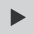 Science 2Demonstrate Curiosity about the natural world (Questioning and Predicting)Demonstrate Curiosity about the natural world (Questioning and Predicting)Demonstrate Curiosity about the natural world (Questioning and Predicting)Demonstrate Curiosity about the natural world (Questioning and Predicting)Demonstrate Curiosity about the natural world (Questioning and Predicting)Demonstrate Curiosity about the natural world (Questioning and Predicting)Endeavor(s):Endeavor(s):During brainstorming/ discussion contribute ideas or responds to others’ ideasExplore the forces of motion on the playgroundRemain focused on a science question during investigationDuring brainstorming/ discussion contribute ideas or responds to others’ ideasExplore the forces of motion on the playgroundRemain focused on a science question during investigationDuring brainstorming/ discussion contribute ideas or responds to others’ ideasExplore the forces of motion on the playgroundRemain focused on a science question during investigationDuring brainstorming/ discussion contribute ideas or responds to others’ ideasExplore the forces of motion on the playgroundRemain focused on a science question during investigationDuring brainstorming/ discussion contribute ideas or responds to others’ ideasExplore the forces of motion on the playgroundRemain focused on a science question during investigationDuring brainstorming/ discussion contribute ideas or responds to others’ ideasExplore the forces of motion on the playgroundRemain focused on a science question during investigationAreas Requiring SupportAreas Requiring SupportAreas Requiring SupportProficientProficientProficientAreas Requiring ChallengeAreas Requiring Challengeindependently offers ideas and responds to others’ ideascan name two/three examples of forces present in the playgroundcan name the question and show progress in investigationindependently offers ideas and responds to others’ ideascan name two/three examples of forces present in the playgroundcan name the question and show progress in investigationindependently offers ideas and responds to others’ ideascan name two/three examples of forces present in the playgroundcan name the question and show progress in investigationScience 2Science 2EvaluatingEvaluatingEvaluatingEvaluatingEvaluatingEvaluatingEndeavor(s):Endeavor(s):Compare observations with think/pair/ share partner by stating same or differentDiscuss a possible reason that the observation was different.Compare observations with think/pair/ share partner by stating same or differentDiscuss a possible reason that the observation was different.Compare observations with think/pair/ share partner by stating same or differentDiscuss a possible reason that the observation was different.Compare observations with think/pair/ share partner by stating same or differentDiscuss a possible reason that the observation was different.Compare observations with think/pair/ share partner by stating same or differentDiscuss a possible reason that the observation was different.Compare observations with think/pair/ share partner by stating same or differentDiscuss a possible reason that the observation was different.Areas Requiring SupportAreas Requiring SupportAreas Requiring SupportProficientProficientProficientAreas Requiring ChallengeAreas Requiring Challengecan show same/differentcan describe a reason why the observation was differentcan show same/differentcan describe a reason why the observation was differentcan show same/differentcan describe a reason why the observation was differentScience 2Science 2Planning and ConductingPlanning and ConductingPlanning and ConductingPlanning and ConductingPlanning and ConductingPlanning and ConductingEndeavor(s):Endeavor(s):makes a prediction describes process forms a conclusionmakes a prediction describes process forms a conclusionmakes a prediction describes process forms a conclusionmakes a prediction describes process forms a conclusionmakes a prediction describes process forms a conclusionmakes a prediction describes process forms a conclusionAreas Requiring SupportAreas Requiring SupportAreas Requiring SupportProficientProficientProficientAreas Requiring ChallengeAreas Requiring Challengegenerally complete; completes three aspects with some detailgenerally complete; completes three aspects with some detailgenerally complete; completes three aspects with some detailScience 2Science 2Communicating observations and ideas orally, or using written language and drawingCommunicating observations and ideas orally, or using written language and drawingCommunicating observations and ideas orally, or using written language and drawingCommunicating observations and ideas orally, or using written language and drawingCommunicating observations and ideas orally, or using written language and drawingCommunicating observations and ideas orally, or using written language and drawingEndeavor(s):Endeavor(s):think/pair/share activityrecording observations during an experimentthink/pair/share activityrecording observations during an experimentthink/pair/share activityrecording observations during an experimentthink/pair/share activityrecording observations during an experimentthink/pair/share activityrecording observations during an experimentthink/pair/share activityrecording observations during an experimentAreas Requiring SupportAreas Requiring SupportAreas Requiring SupportProficientProficientProficientAreas Requiring ChallengeAreas Requiring Challengecommunicates with a partner, completes task with little supportobservations are complete and easy to followcommunicates with a partner, completes task with little supportobservations are complete and easy to followcommunicates with a partner, completes task with little supportobservations are complete and easy to followWriting to Inform 2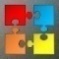 Writing to Inform 2Writing to Inform 2Writing to Inform 2Writing to Inform 2Writing to Inform 2Writing to Inform 2Writing to Inform 2AspectEmergingEmergingEmergingBeginningDevelopedDevelopedApplyingMeaning (Information)-ideas and information-details-little or no accurate information-often very short; omits parts-little logical detail/description-little or no accurate information-often very short; omits parts-little logical detail/description-little or no accurate information-often very short; omits parts-little logical detail/description- some accurate information, usually from discussions and guidance-has some required parts-some detail; often irrelevant or repetitious-accurate basic information-generally includes all required parts; these are often very basic-some specific relevant details-accurate basic information-generally includes all required parts; these are often very basic-some specific relevant details-accurate, logical information, may add parts not  discussed in class-often extra detail-relevant explanations, examples and detailsConventions-Spelling-may omit letters and sounds-may omit letters and sounds-may omit letters and sounds-frequent spelling errors (but all sounds are represented)-most common words are spelled correctly-most common words are spelled correctly-most spelling is correctMy Critical Thinking    I can ask open-ended questions and gather information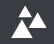 My Critical Thinking    I can ask open-ended questions and gather informationMy Critical Thinking    I can ask open-ended questions and gather informationMy Critical Thinking    I can ask open-ended questions and gather informationMy Critical Thinking    I can ask open-ended questions and gather informationMy Critical Thinking    I can ask open-ended questions and gather informationMy Critical Thinking    I can ask open-ended questions and gather informationMy Critical Thinking    I can ask open-ended questions and gather information